2014. augusztus 25 - 2016.szeptember 18. 			Fővárosi Pedagógiai Szakszolgálat 17. Kerületi Tagintézménye				gyógypedagógus, korai fejlesztő munkacsoport vezetéseSajátos nevelési igényű gyermekek korai fejlesztésenevelési tanácsadás keretein belül vizsgálat, fejlesztés és tanácsadás szülőknek2014. január -			Magyar Rett Szindróma Alapítvány				gyógypedagógus				-3év-felnőtt korú Rett Szindrómával élő  gyermekek gyógypedagógiai vizsgálata, alternatív                                                         kommunikációs lehetőségek megtalálása a további fejlesztésükhöz.2012. február-június		Gyurkovics Tibor Ált. Isk. Készségfejl. Spec. Szakisk. Elők. EGYMI, Nevelési Tanácsadó				gyógypedagógus				-Iskolás korú gyermekek képesség vizsgálata2009. szeptember-		Budapesti Korai Fejlesztő Központ 	gyógypedagógus				 -0-6 éves életkorú eltérő fejlődésmenetű kisgyermekek komplex diagnosztikai 				vizsgálata során gyógypedagógiai vizsgálat				-Komplex egyéni, gyógypedagógiai fejlesztés és tanácsadás	-Étkezési nehézségek megoldása, terápiás megsegítés autizmussal élő gyerekek és szenzorosan érintett gyermekek számára				-alternatív kommunikációs lehetőségek alakítása autizmussal élő gyermekeknél-Utazótanár – Portage modell alkalmazásával2007. szeptember-		Molnár Gábor Óvoda, Általános Iskola, Speciális Szakiskola és EGYMI2009. szeptember  		-gyógypedagógus				-értelmileg akadályozott gyermekek oktató-nevelő munkája				-önállóbb életvitelre felkészítés, szakmai és munkavállalói ismeretek tanítása2001. december- 		Budapesti Korai Fejlesztő Központ2007. szeptember	            gyógypedagógus-0-6 éves életkorú eltérő fejlődésmenetű kisgyermekek komplex diagnosztikai vizsgálata során gyógypedagógiai vizsgálat-Komplex egyéni, gyógypedagógiai fejlesztés és tanácsadás-Utazótanár – Portage modell alkalmazásával2001. június- augusztus		CIVITAN Club Budapest – Help Egyesület- 5 fővel lakóotthonban az ottani élet kialakítása, pedagógiai kísérése volt a feladatom, bentlakással				-felnőtt életre nevelés, önállóbb életvezetésre felkészítés1999-2001.			CIVITAN Club Budapest – Help Egyesület				- felnőtt korú értelmileg akadályozott emberek kései fejlesztése védőmunkahelyükön-felkészítésük az kiscsoportos lakóotthonba költözésre  1996-1997.			Molnár Gábor Óvoda, Általános Iskola, Speciális Szakiskola				gyermekfelügyelőSZEMÉLYI ADATOK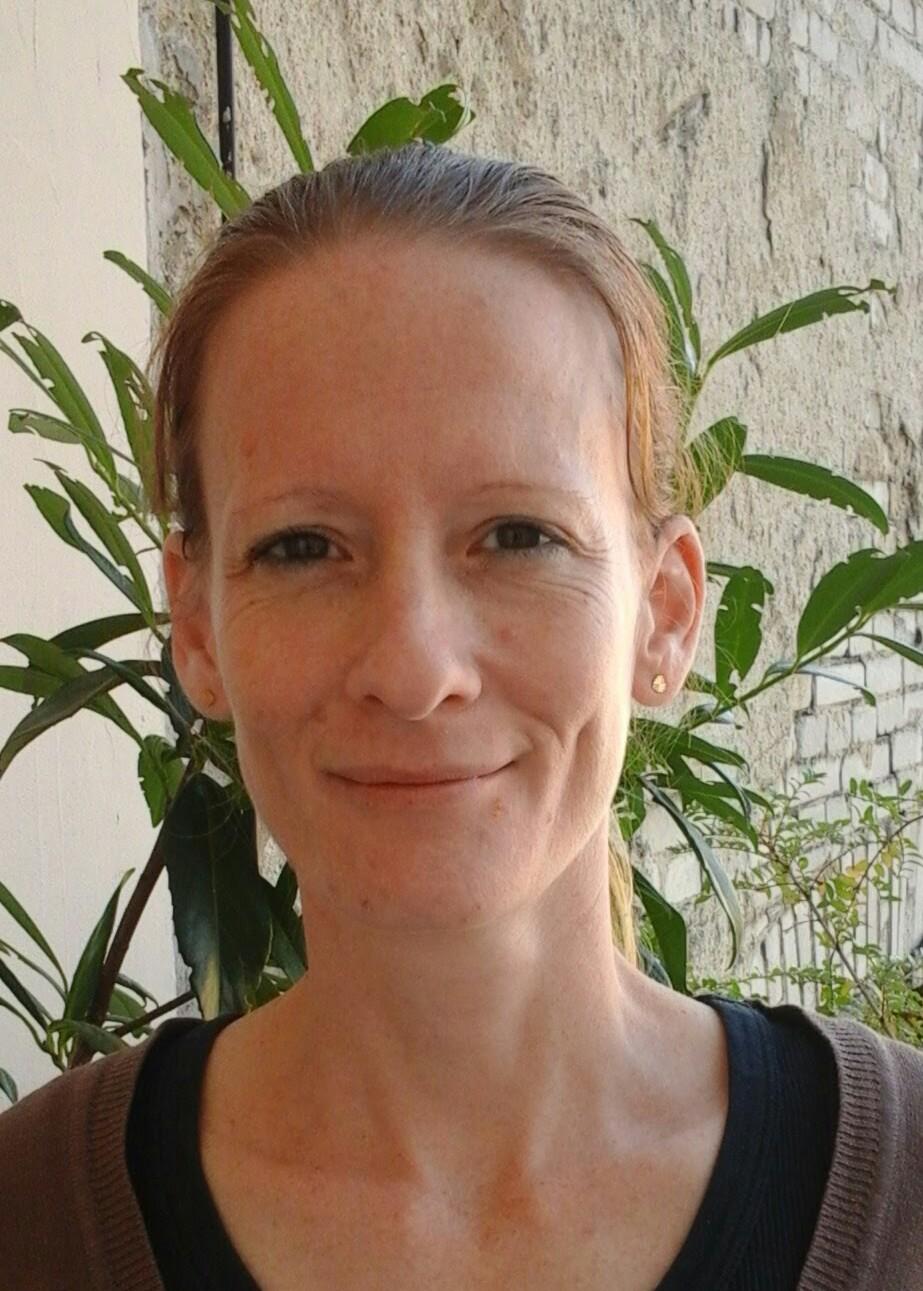 Borsfay Mária Eleonóra +36 20 3786706      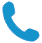  borsfay.maria@downalapitvany.hu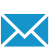 SZAKMAI TAPASZTALAT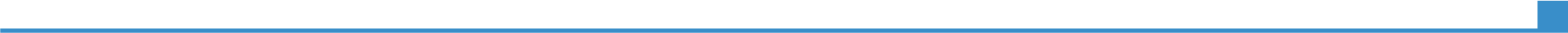 TANULMÁNYOK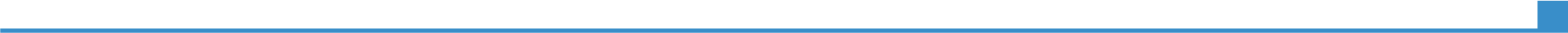 2001.      2006.                 KÉPZÉSEK2001.2010.ELTE Bárczi Gusztáv Gyógypedagógiai Főiskolai Kar- gyógypedagógus- értelmileg akadályozottak pedagógiája szakos tanár- hallássérültek pedagógiája szakos terapeutaELTE Bárczi Gusztáv Gyógypedagógiai Főiskolai KarGyógypedagógiai Továbbképző Központ- szakvizsgázott pedagógus- szakértői ( vezetőtanári, gyakorlatvezetői) szakirány. Portage utazó tanári modell - képességek fejlesztése 0-6 éves korig . A korai gyermekkori intervenció elmélete és gyakorlataAnyanyelvmagyarmagyarmagyarmagyarmagyarEgyéb nyelvekSZÖVEGÉRTÉS SZÖVEGÉRTÉS BESZÉD BESZÉD ÍRÁS Egyéb nyelvekHallás utáni értés Olvasás Társalgás Folyamatos beszéd angolA1A1A1A1A1Angol középfok A,  sz. 17949Angol alapfok B, sz. A065461Angol középfok A,  sz. 17949Angol alapfok B, sz. A065461Angol középfok A,  sz. 17949Angol alapfok B, sz. A065461Angol középfok A,  sz. 17949Angol alapfok B, sz. A065461Angol középfok A,  sz. 17949Angol alapfok B, sz. A065461Számítógép-felhasználói készségekMicrosoft Office felhasználói szintű ismeretPublikációkKonferenciák     2002.                   2004-Budapesti Korai Fejlesztő Központ 10 éves évfordulójára szervezett konferencia:- előadás Korai segítségnyújtás Központunkban a fejlődésmenetükben jelentősen akadályozott, súlyosan halmozottan sérült gyermekek számára címmel-publikálása Fejlesztő Pedagógiába, gyógypedagógiai szöveggyűjteményekben is megjelentPortage modell adaptálása, oktatási anyag készítése, tanfolyam szervezése, akkreditált felnőtt képzésMELLÉKLETEK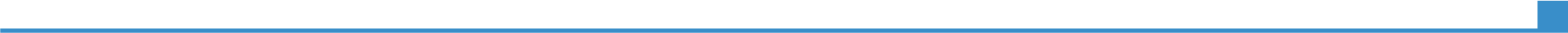 diplomákat és egyéb bizonyítványokat igazoló dokumentumok másolata;fényképes önéletrajz